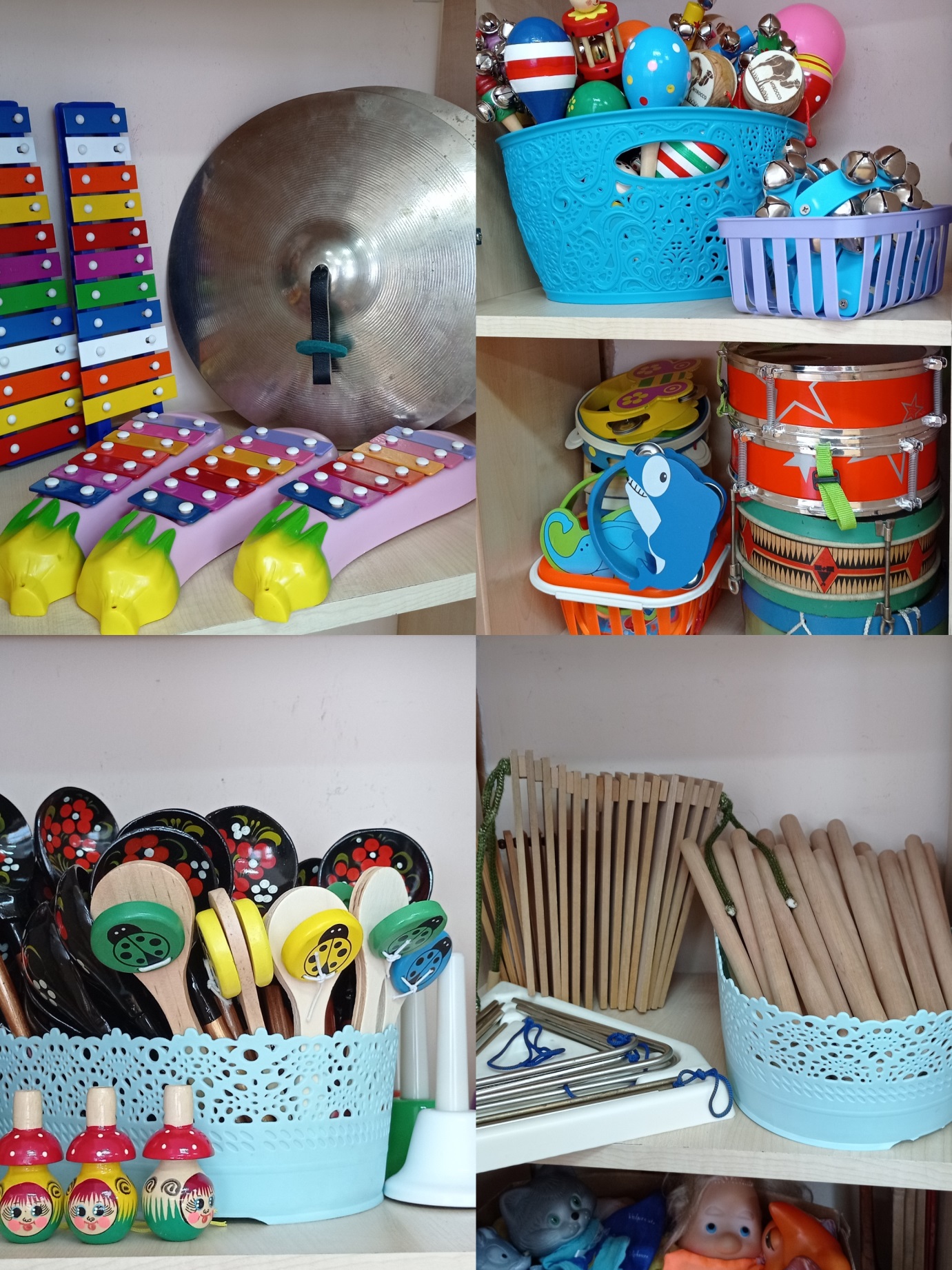 Погремушки-19 шт.Диатонические колокольчики –7 штЛожки деревянные-98Трещетка-9 штБубны детские-12 штБубен профессиональный-1 штБарабаны-4 штТарелки-6 парМаракасы-3 штТреугольники-5штРумбы-9штСвистульки-3штсвистульки деревянные-3 штБубенчики с ручкой-16 штБарабанчики Ламару-5штМаракассы деревянные на палочке-20 штДудочка на веревке-4 штколотушка -5 шткукольный театрКуклы ростовые на веревках1.Колобок-1шт2.Петрушка-1шт3.Петушок-1шт4.Заяц-1шт5.Репка-1шт6.Дед-1шт7.Дед-охотник-1шт8.Внучка-1шт9.Волк-1шт10.Кошка-1шт11.Мышка-1шт12.Медведь-1шт13.Красная шапочка-1шт14.Лиса-1шт15.Лягушка-1шт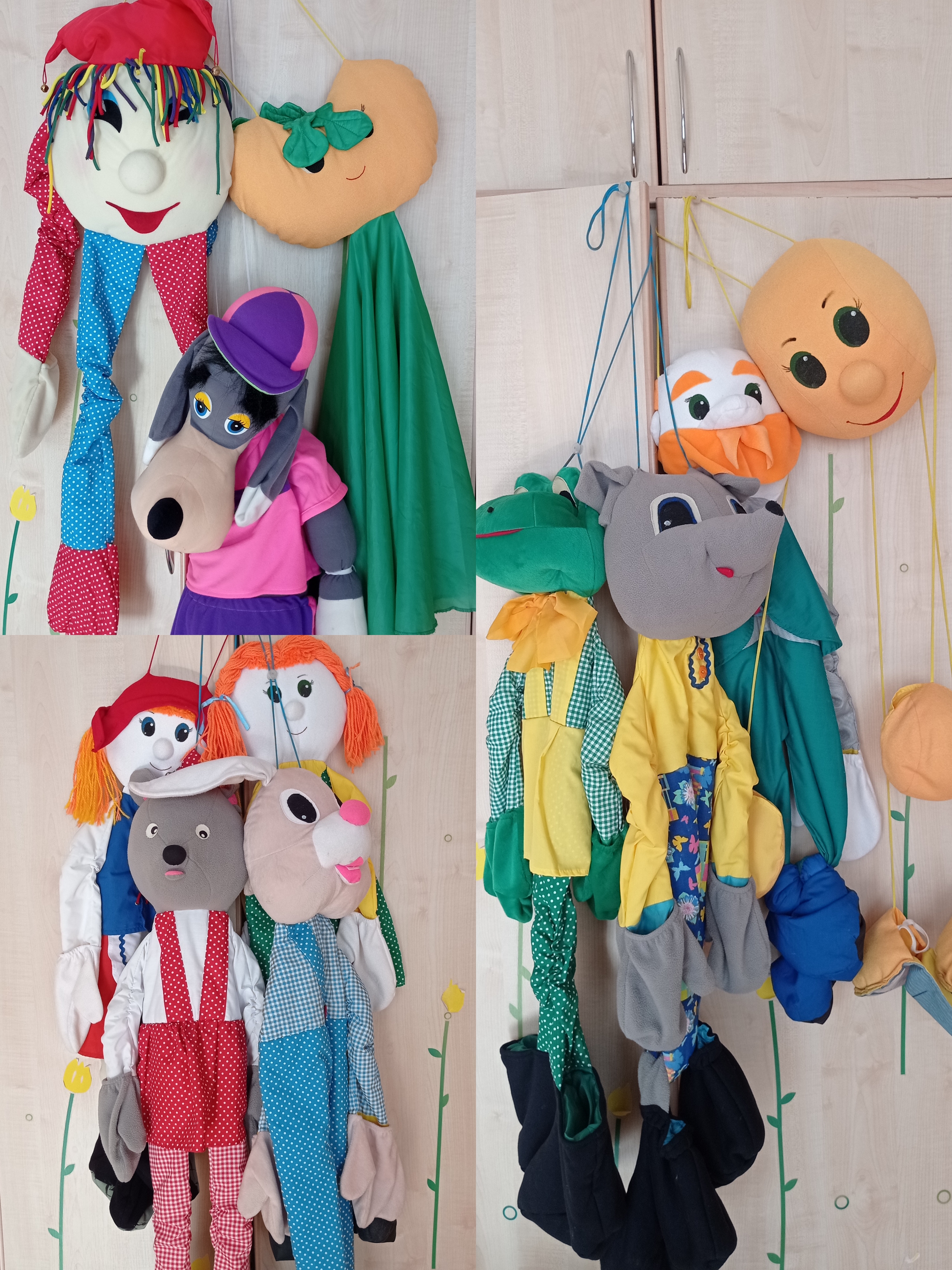 